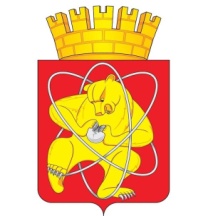 Муниципальное образование «Закрытое административно – территориальное образование Железногорск Красноярского края»АДМИНИСТРАЦИЯ ЗАТО г. ЖЕЛЕЗНОГОРСКПОСТАНОВЛЕНИЕ15.12.2016                                                                                                                    №  2159г. ЖелезногорскО внесении изменений в постановление Администрации ЗАТО                                г. Железногорск от 29.06.2012 № 1111 «Об утверждении Порядка формирования спортивных сборных команд ЗАТО Железногорск»В соответствии с Федеральным законом от 04.12.2007 № 329-ФЗ «О физической культуре и спорте в Российской Федерации», Федеральным законом от 06.10.2003 № 131-ФЗ «Об общих принципах организации местного самоуправления в Российской Федерации», руководствуясь Уставом ЗАТО Железногорск,  ПОСТАНОВЛЯЮ:1. В приложении №1 «Порядок формирования спортивных сборных команд  ЗАТО  Железногорск»  к   постановлению   Администрации   ЗАТО г. Железногорск от 29.06.2012 № 1111 «Об утверждении Порядка формирования спортивных сборных команд ЗАТО Железногорск» внести следующие изменения:1.1. Пункты 1.4 и 1.5 изложить в новой редакции:         «1.4. Численный состав спортивных сборных команд ЗАТО Железногорск по видам спорта, включенным во Всероссийский реестр видов спорта, определяется исходя из численного состава допуска спортивной сборной команды муниципального образования к межмуниципальным и отраслевым спортивным мероприятиям.  1.5. Членом спортивной сборной команды ЗАТО Железногорск (возрастная группа «Мужчины, женщины») по видам спорта, за исключением игровых видов спорта, становятся спортсмены, спортивная квалификация которых не ниже III взрослого спортивного разряда и(или) с учетом требований положения  о соревнованиях.»1.2. Пункт  1.11 изложить в новой редакции:    «1.11. Формирование спортивных сборных команд ЗАТО Железногорск осуществляется из спортсменов, с учетом требований положений о проведении мероприятий.»1.3. В пункте 1.6 слова «не ниже I юношеского» заменить словами «не ниже III юношеского» соответственно.2. Управлению делами Администрации ЗАТО г. Железногорск             (Е.В. Андросова) довести настоящее постановление до сведения населения через газету «Город и горожане».3. Отделу общественных связей Администрации ЗАТО г. Железногорск (И.С. Пикалова) разместить настоящее постановление на официальном сайте муниципального образования «Закрытое административно-территориальное образование Железногорск Красноярского края» в информационно-телекоммуникационной сети «Интернет».4. Контроль над исполнением настоящего постановления возложить на заместителя Главы администрации ЗАТО г. Железногорск по социальным вопросам В.Ю. Фомаиди.5. Постановление вступает в силу после его официального опубликования. Глава администрации			                                 		С.Е. Пешков